                                                                                                       swimming & water safety lessonsyear at a glance2016Session Dates  		         Registration  Start Date 	Jan 9th – Feb. 5th                                                 Dec 22nd                           Feb 13th – Mar 11th                                             Feb 2nd                                                Mar 19th – April 15th                                          Mar 10th                       		                             No lessons 3/25 - Make-up on 4/22	 	         April 23rd – May 20th                                       April 14th                  	May 31st – June 27th                                          May 19th	July 11th – Aug. 5th                                          June 23rd                       Sept.12th – Oct. 8th                                             Aug. 25th                             Oct. 17th- Nov. 12th                                           Oct. 6th                        No lesson 10/31/16 – Make up 11/14Nov 28th- Dec.24th                                            Nov. 10th No lesson 12/24Space is limited, so sessions are available on a first come, first served basis.Email us now at swimbigsky@gmail.com	47 Hartford Turnpike . Vernon  860-649-0597 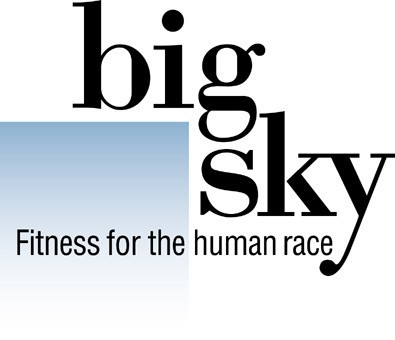 